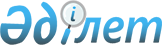 О внесении изменений в приказ Министра внутренних дел Республики Казахстан от 20 июня 2001 года N 486 "Об утверждении Инструкции по применению Кодекса Республики Казахстан об административных правонарушениях в деятельности органов внутренних дел"
					
			Утративший силу
			
			
		
					Приказ Министра внутренних дел Республики Казахстан от 13 августа 2007 года N 332. Зарегистрирован в Министерстве юстиции Республики Казахстан 29 августа 2007 года N 4903. Утратил силу приказом Министра внутренних дел Республики Казахстан от 12 января 2016 года № 16      Сноска. Утратил силу приказом Министра внутренних дел РК от 12.01.2016 № 16.      В целях совершенствования ведомственных нормативных правовых актов  ПРИКАЗЫВАЮ : 

      1. Внести в приказ Министра внутренних дел Республики Казахстан от 20 июня 2001 года  N 486 "Об утверждении Инструкции по применению Кодекса Республики Казахстан об административных правонарушениях в деятельности органов внутренних дел" (зарегистрирован в Реестре государственной регистрации нормативных правовых актов за N 1639, опубликован в Бюллетене нормативных правовых актов центральных исполнительных и иных государственных органов Республики Казахстан, 2001 г., N 33, ст. 495, внесены изменения и дополнения приказами Министра внутренних дел Республики Казахстан от 10 декабря 2002 года  N 777 "О внесении изменений и дополнений в приказ Министра внутренних дел Республики Казахстан от 20 июня 2001 года N 486 "Об утверждении Инструкции по применению Кодекса Республики Казахстан об административных правонарушениях в деятельности органов внутренних дел", зарегистрирован в Реестре государственной регистрации нормативных правовых актов за N 2093, опубликован в Бюллетене нормативных правовых актов центральных исполнительных и иных государственных органов Республики Казахстан 2003 г., N 7 ст. 792, от 28 января 2003 года  N 43 "О внесении дополнений в приказ Министра внутренних дел Республики Казахстан от 20 июня 2001 года N 486 "Об утверждении Инструкции по применению Кодекса Республики Казахстан об административных правонарушениях в деятельности органов внутренних дел", зарегистрирован в Реестре государственной регистрации нормативных правовых актов за N 2153, опубликован в Бюллетене нормативных правовых актов центральных исполнительных и иных государственных органов Республики Казахстан 2003 г., N 14, ст. 833, от 29 сентября 2003 года  N 536 "О внесении изменений и дополнений в приказ Министра внутренних дел Республики Казахстан от 20 июня 2001 года N 486 "Об утверждении Инструкции по применению Кодекса Республики Казахстан об административных правонарушениях в деятельности органов внутренних дел", зарегистрирован в Реестре государственной регистрации нормативных правовых актов за N 2536, опубликован в Бюллетене нормативных правовых актов центральных исполнительных и иных государственных органов Республики Казахстан 2004 г., N 37-40, ст. 995, от 5 января 2005 года  N 1 "О внесении изменений и дополнений в приказ Министра внутренних дел Республики Казахстан от 20 июня 2001 года N 486 "Об утверждении Инструкции по применению Кодекса Республики Казахстан об административных правонарушениях в деятельности органов внутренних дел", зарегистрирован в Реестре государственной регистрации нормативных правовых актов за N 3378, от 9 марта 2005 года  N 151 "О внесении изменений и дополнений в приказ Министра внутренних дел Республики Казахстан от 20 июня 2001 года N 486 "Об утверждении Инструкции по применению Кодекса Республики Казахстан об административных правонарушениях в деятельности органов внутренних дел", зарегистрирован в Реестре государственной регистрации нормативных правовых актов за N 3556, опубликован в "Юридической газете" от 1 февраля 2006 года N 16 (996), от 2 августа 2005 года  N 463 "О внесении изменений в приказ Министра внутренних дел Республики Казахстан от 20 июня 2001 года N 486 "Об утверждении Инструкции по применению Кодекса Республики Казахстан об административных правонарушениях в деятельности органов внутренних дел", зарегистрирован в Реестре государственной регистрации нормативных правовых актов за N 3884, опубликован в "Юридической газете" от 1 февраля 2006 года N 16 (996), от 5 апреля 2006 года  N 155 "О внесении изменений и дополнений в приказ Министра внутренних дел Республики Казахстан от 20 июня 2001 года N 486 "Об утверждении Инструкции по применению Кодекса Республики Казахстан об административных правонарушениях в деятельности органов внутренних дел" зарегистрирован в Реестре государственной регистрации нормативных правовых актов за N 4217, опубликован в Бюллетене нормативных правовых актов центральных исполнительных и иных государственных органов Республики Казахстан апрель 2007 года, N 4, от 12 сентября 2006 года  N 444 "О внесении изменений и дополнений в приказ Министра внутренних дел Республики Казахстан от 20 июня 2001 года N 486 "Об утверждении Инструкции по применению Кодекса Республики Казахстан об административных правонарушениях в деятельности органов внутренних дел", зарегистрирован в Реестре государственной регистрации нормативных правовых актов за N 4406), опубликован в "Юридической газете" от 6 октября 2006 года, N 178 (1158) следующие изменения: 

      в  Инструкции по применению Кодекса Республики Казахстан об административных правонарушениях в деятельности органов внутренних дел: 

      в пункте 69 цифры "467-471" заменить словами и цифрами "467-469, 470 (части первая и вторая), 471"; 

      в пункте 69-2 слова "или в случаях управления транспортным средством лицом, не имеющим при себе страхового полиса об обязательном страховании гражданско-правовой ответственности,", исключить. 

      2. Начальникам Департаментов внутренних дел областей и городов Астаны, Алматы организовать работу подразделений дорожной полиции в соответствии с требованиями настоящего приказа. 

      3. Комитету дорожной полиции Министерства внутренних дел обеспечить регистрацию настоящего Приказа в Министерстве юстиции Республики Казахстан и его опубликование. 

      4. Контроль за исполнением настоящего Приказа возложить на вице-министра внутренних дел Республики Казахстан генерал-майора полиции Ускимбаева К.Б. и Председателя Комитета дорожной полиции Министерства внутренних дел Республики Казахстан (Тусумов О.Т.). 

      5. Настоящий Приказ вводится в действие по истечении десяти дней со дня официального опубликования.        Министр 
					© 2012. РГП на ПХВ «Институт законодательства и правовой информации Республики Казахстан» Министерства юстиции Республики Казахстан
				